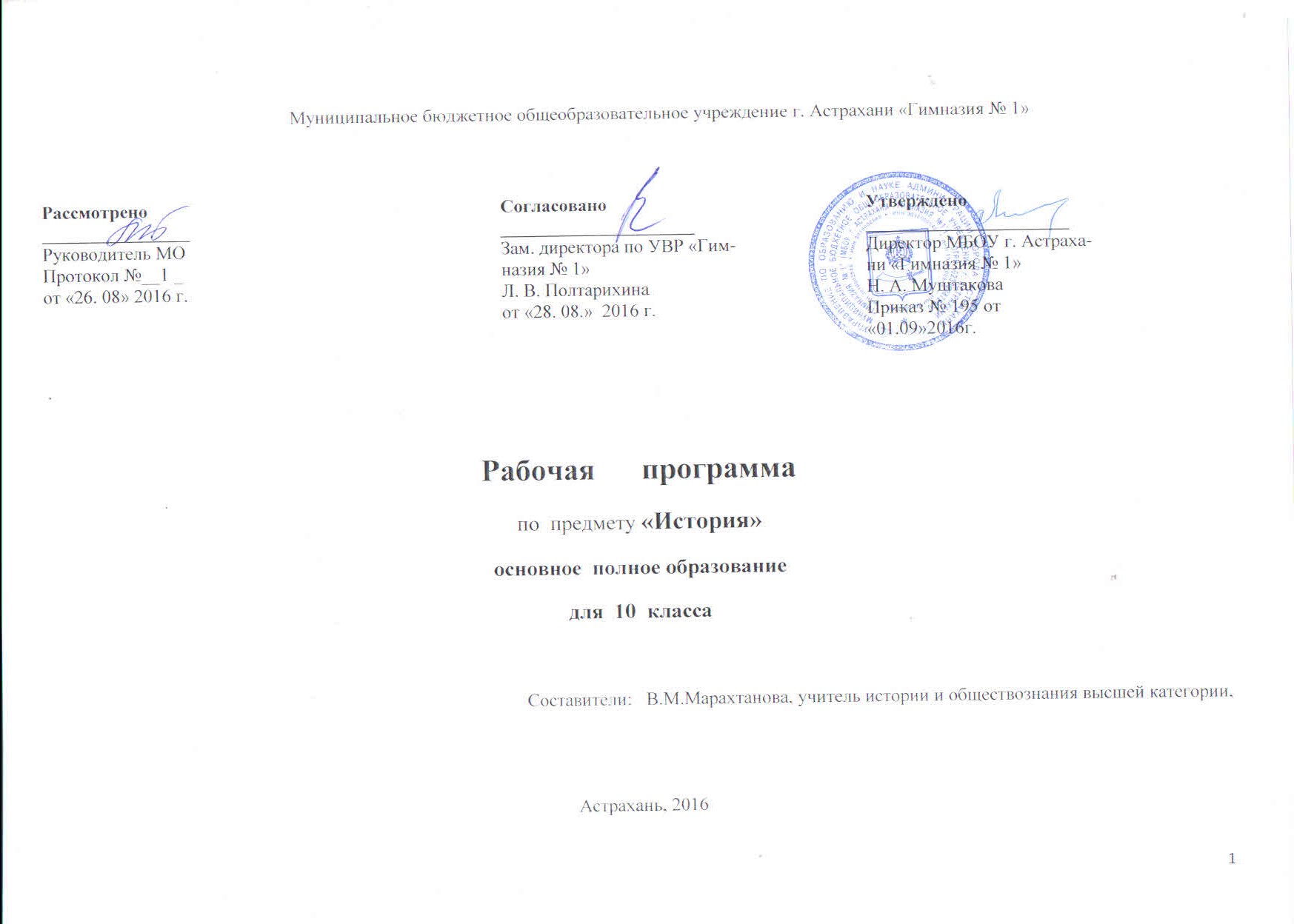                                                                      Содержание рабочей программыПояснительная записка. – стр. 3-5Планируемые результаты освоения учебного предмета, курса. – стр. 5-7Содержание учебного предмета, курса. – стр. 7-9Календарно – тематическое планирование. – стр. 10-271.ПОЯСНИТЕЛЬНАЯ ЗАПИСКАОбщая характеристика программыДанная рабочая программа написана на основе федерального компонента государственного стандарта среднего (полного) общего образования 2004 года по предмету «История», а также авторской программы  курса « История с древнейших времен до конца ХIХ века»  для 10 класса, Сахарова А.Н., Загладин Н.В. Курс «Всеобщая история» для 10 класса охватывает период с древнейших времен до конца XIX в. Программа построена на основе концентрической концепции исторического образования. Рабочая программа по курсу всеобщей истории позволяет дать целостное интегрированное представление о всемирно-историческом развитии, о пути человечества к современному глобализирующемуся миру; помогает выработать у учащихся навыки исторического мышления, сформировать у них историко-политическую и гуманитарную культуру. Программа содействует единой концепции исторического образования. Программа рассчитана на 40часов.Курс «История России» в 10 классе охватывает период с древнейших времен до конца XIX в. В основу курса положен комплексный подход в изложении истории. Рабочая программа по курсу история России рассчитана на 62 часа.Данная рабочая программа рассчитана на детей со средней мотивацией и успеваемостью. Предполагается дифференцированное обучение на всех этапах курса. В частности для детей со слабой успеваемостью предполагается работа по обучению пересказа параграфа, усвоению элементарных исторических терминов и понятий. Для детей с повышенной мотивацией предполагается дополнительные задания в рабочих тетрадях, работа с дополнительной литературой.Изучение истории на ступени среднего (полного) общего образования на базовом уровне направлено на достижение следующих целей:– воспитание гражданственности, национальной идентичности, развитие мировоззренческих убеждений учащихся на основе осмысления ими исторически сложившихся культурных, религиозных, этнонациональных традиций, нравственных и социальных установок, идеологических доктрин;– развитие способности понимать историческую обусловленность явлений и процессов современного мира, определять собственную позицию по отношению к окружающей реальности, соотносить свои взгляды и принципы с исторически возникшими мировоззренческими системами;– освоение систематизированных знаний об истории человечества, формирование целостного представления о месте и роли России во всемирно-историческом процессе;– овладение умениями и навыками поиска, систематизации и комплексного анализа исторической информации;– формирование исторического мышления – способности рассматривать события и явления с точки зрения их исторической обусловленности, сопоставлять различные версии и оценки исторических событий и личностей, определять собственное отношение к дискуссионным проблемам прошлого и современности.Место предмета в базисном учебном планеКурс истории 10 класса рассчитан на 102 часа (из расчёта 3 учебных часа в неделю). Основные содержательные линии рабочей программы реализуются в рамках двух курсов – «Истории России» и «Всеобщей истории». Вводится их синхронно-параллельное изучение с  интеграцией некоторых тем из состава обоих курсов. Изучение каждого из этих курсов основывается на проблемно-хронологическом подходе с приоритетом учебного материала, связанного с воспитательными и развивающими задачами, важного с точки зрения социализации школьника, приобретения им общественно значимых знаний, умений, навыков.Цели и задачи обучения:- воспитание гражданственности, национальной идентичности, развитие мировоззренческих убеждений обучающихся на основе осмысления ими исторически сложившихся культурных, религиозных, нравственных и социальных установок, идеологических доктрин;- развитие способностей понимать историческую обусловленность явлений и процессов современного мира, определять собственную позицию по отношению к окружающей реальности, соотносить свои взгляды и принципы с исторически возникшими мировоззренческими системами;- освоение систематизированных знаний об истории человечества, формирование целостного представления о месте и роли России во всемирно-историческом процессе;- формирование исторического мышления, способности рассматривать события и явления с точки зрения их исторической обусловленности, сопоставлять различные версии и оценки исторических событий и личностей, определять собственное отношение к дискуссионным проблемам прошлого и современности.Требования к уровню подготовленности обучающихсяПримерная программа предусматривает формирование у учащихся общеучебных умений и навыков, универсальных способов деятельности и ключевых компетенций. В этом направлении приоритетами для учебного предмета «История» на этапе среднего (полного)  общего образования являются:- определение сущностных характеристик изучаемого объекта; самостоятельный выбор критериев для сравнения, сопоставления, оценки и классификации объектов;- использование элементов причинно-следственного и структурно-функционального анализа;- исследование реальных связей и зависимостей;- умение развернуто обосновывать суждения, давать определения, приводить доказательства (в том числе от противного);- объяснение изученных положений на самостоятельно подобранных конкретных примерах;- поиск нужной информации по заданной теме в источниках различного типа и извлечение необходимой информации из источников, созданных в различных знаковых системах (текст, таблица, график, диаграмма, аудиовизуальный ряд и др.);- отделение основной информации от второстепенной, критическое оценивание достоверности полученной информации;- передача содержания информации адекватно поставленной цели (сжато, полно, выборочно);- перевод информации из одной знаковой системы в другую (из текста в таблицу, из аудиовизуального ряда в текст и др.), выбор знаковых систем адекватно познавательной и коммуникативной ситуации;- выбор вида чтения в соответствии с поставленной целью (ознакомительное, просмотровое, поисковое и др.);- уверенная работа с текстами различных стилей, понимание их специфики; адекватное восприятие языка средств массовой информации;владение навыками редактирования текста;- самостоятельное создание алгоритмов познавательной деятельности для решения задач творческого и поискового характера;- участие в проектной деятельности, в организации и проведении учебно-исследовательской работы: выдвижение гипотез, осуществление их проверки, владение приемами исследовательской деятельности, элементарными умениями прогноза (умение отвечать на вопрос: «Что произойдет, если...»);-  формулирование полученных результатов;- создание собственных произведений, идеальных моделей социальных объектов, процессов, явлений, в том числе с использованием мультимедийных технологий, реализация оригинального замысла, использование разнообразных (в том числе художественных) средств, умение импровизировать;- пользования мультимедийными ресурсами и компьютерными технологиями для обработки, передачи, систематизации информации, создания баз данных, презентации результатов познавательной и практической деятельности;- владение основными видами публичных выступлений (высказывания, монолог, дискуссия, полемика), следование этическим нормам и правилам ведения диалога (диспута).Программа призвана помочь осуществлению выпускниками  осознанного выбора путей продолжения образования или будущей профессиональной деятельности. Используемый учебно-методический комплект1. Борисов, Н. С. История России с древнейших времен до конца XVII в. : 10 класс: учеб. для общеобразоват. учреждений: базовый уровень/Н.С.Борисов.-М.: Просвещение, 2014.2. Левандовский А. А. История России XVIII-XIX веков: учеб. для 10 кл. общеобразоват. учреждений : базовый уровень/А. А. Левандовский. - М. : Просвещение, 2014.3. В.И. Уколова, А.В. Ревякин, М.Л. Несмелова Всеобщая история. С древнейших времён до конца XIX века 10 класс учебник для общеобразовательных учреждений. Базовый и профильный уровень. М. «Просвещение» 2014гУчебно - тематический план.Календарно-тематическое планирование курса «Всеобщая история с древнейших времен до конца   XIX в.»10 класс (40часов) Календарно-тематическое планирование по курсу « Истории России с древнейших времен до конца XIX века»№Наименование разделов, темКол-во часовВсеобщая история1Введение12РАЗДЕЛ I. Истоки формирования человеческой цивилизации. Первобытность13РАЗДЕЛ II. Древний мир64РАЗДЕЛ III. Средневековье 65РАЗДЕЛ IV. Западная Европа. На пути к новому времени 26РАЗДЕЛ V. Экономика и общество67РАЗДЕЛ VI. Духовная жизнь48РАЗДЕЛ VII. Политические отношения69РАЗДЕЛ VIII. Международные отношения 610ЗАКЛЮЧЕНИЕ. Основные итоги всеобщей истории к концу XIX В. 2  11    Итого  11    Итого40История России12Т е м а  1. Древнерусское государство в IX—XIII вв. 913Т е м а  2. Образование единого Русского государства в XIV—XV вв. 614Т е м а  3. Россия в XVI—XVII вв. 915Т е м а  4. Россия в эпоху Петра Великого616Т е м а  5. Россия в середине и второй половине XVIII в. 817Т е м а  6. Россия в первой половине XIX в.1218Т е м а  7. Россия во второй половине XIX в. 12 19     Итого 19     Итого62 20     Итого 20     Итого102№датаТемаЭлементы содержанияТребования к уровню подготовленности обучающихсяВиды деятельности, формы контроляДомашнее задание1История как наукаИстория в системе гуманитарных наукЗнать особенности истории как науки.Фронтальная работа2ПредысторияИстория в системе гуманитарных наук. Вспомогательные исторические дисциплины.  Природное и социальное в человеке и человеческом сообществе первобытной эпохи. Современные концепции происхождения человека и общества.Характеризовать различные виды исторических источников. Уметь их классифицировать. Характеризовать человека и человеческое сообщество первобытной эпохи.Фронтальная работа, решение познавательных задач.§1, таблица «Исторические дисциплины» с.13 №.33Особенности государств Древнего ВостокаВозникновение древнейших цивилизаций. Географическое положение и общий обзор государств Древнего Востока.
Социально-политическое устройство древневосточной деспотии. Характер властиЗнать и сравнивать различные точки зрения на происхождение государств Древнего Востока и права.Работа с учебником§24Ближний Восток. Индия и Китай в древностиФормирование индо-буддийской и китайско-конфуцианской цивилизации: общее и особенное в хозяйственной жизни и социальной структуре, социальные нормы и мотивы общественного поведения человека.Анализировать происхождение и развитие индо-буддийской и китайско-конфуцианской цивилизаций. Работа с историческими текстами. Решение проблемных задач.§3, с.39 №25Древняя Греция. От первых государств до расцвета полиса.Античные цивилизации Средиземноморья. Специфика географических условий и этносоциаль-ного состава населения, роль колонизации и торговых коммуникаций. Определять специфику географических условий и этно - социального состава населения, роль колонизации и торговых коммуникаций.Работа с документами, с картой, с иллюстративным материалом.§46Древняя Греция. От полиса к эллинистическому миру.Возникновение и развитие полисной политико-правовой организации и социальной структуры.Характеризовать полисную политико-правовую организацию.Решение проблемных задач.§5, с.74 №1,27Древний Рим. От возникновения города до падения республики.Демократия и тирания. Римская республика и империя. Римское право.Сравнивать демократию и тиранию. Характеризовать особенности римского права.Составление схемы. Индивидуальные задания.§6, с. 85 №39Административная к / р (стартовый  контроль)тестирование10Древний Рим. Римская империя.Зарождение иудео-христианской духовной традиции, её религиозно- мировоззренческие особенности. Распространение христианства. Выявлять причины появления и особенности христианства.Работа в группе с текстом. Тестирование.§7, с.96 №19Западноевропейское Средневековье. Развитие феодальной системы.«Великое переселение народов» в Европе и формирование христианской средневековой цивилизации. Становление и развитие сословно-корпоративного строя в европейском средневековом обществе. Феномен крестовых походов – столкновение и взаимовлияние цивилизаций. Определять характерные черты христианской средневековой цивилизации. Сравнивать их с цивилизациями Древнего мира. Выявлять признаки и принципы феодальной системы. Характеризовать сословно-корпоративный строй.Работа с картой, схемами, документами. Выполнение заданий на выявление характерных признаков.§8, с.111 №310Расцвет и кризис западноевропейского христианского мира.Особенности хозяйственной жизни, торговые коммуникации в средневековой Европе. Образование централизованных государств. Борьба императорской и папской власти, распространение еретичества. Роль церкви в европейском средневековом обществе.Выявлять причины изменения и особенности западноевропейского христианского мира. Сравнивать европейскую правовую традицию и римское право. Выявлять специфику роли церкви в европейском средневековом обществе.Решение проблемных задач, заполнение таблицы.§9, с.125 №511-12Византийское Средневековье.Социокультурное политическое влияние Византии. Особенности социальной этики, отношения к труду и собственности, правовой культуры, духовных ценностей в католической и православной традициях.Определять роль влияния Византии. Различать Социокультурное и политическое влияние, мировоззренческие особенности католицизма и православия.Работа в группах. выявление характерных черт.§10, с.135 №213Исламский мир в Средние века.Возникновение исламской цивилизации. Складывание основ системы исламского права. Шариат. Религиозный раскол исламского общества. Сунниты и шииты. Исламская духовная культура и философская мысль в эпоху средневековья.Анализировать особенности исламской цивилизации.Индивидуальные задания.§11, с.148 №3,4,614-15Индия, Китай и Япония в Средние века Традиционное аграрное общество на Западе и Востоке: особенности социальной структуры, экономической жизни, политических отношений. Сопоставлять традиционные общества на Западе и Востоке. Выявлять причины отличий.решение познавательных задач.§12, с.157 №516-17Индия, Китай и Япония в Средние векаТрадиционное аграрное общество на Западе и Востоке: особенности социальной структуры, экономической жизни, политических отношений. Цивилизация Востока в эпоху средневековья.Сопоставлять традиционные общества на Западе и Востоке. Выявлять причины отличий.Работа в группах, решение познавательных задач.§13, с.169 №518Возрождение как культурно-историческая эпохаНовации в образе жизни, характере мышления, ценностных ориентирах и социальных нормах в эпоху Возрождения.Систематизировать и представлять материал, характеризующий эпоху Возрождения. Выступление на семинаре. Решение проблемных задач.§14, с.185 №5,619Возникновение мирового рынкаМодернизация как процесс перехода от традиционного к индустриальному обществу. Принципы периодизации Нового времени. Великие географические открытия и начало европейской колониальной экспансии. Формирование нового пространственного восприятия мира.Знать принципы периодизации истории. Выявлять причины и признаки модернизации, причины и результаты Великих географических открытий. Характеризовать изменения пространственного восприятия мира.Фронтальный опрос. Работа с понятиями. §15, с.200 №1,320Общество и экономика «старого порядка».Торговый и мануфактурный капитализм. Эпоха меркантилизма. Социально-психологические, экономические и техногенные факторы развертывания процесса модернизацииВыявлять основные признаки торгового и мануфактурного капитализма.Работа с картой.§1621Промышленная революция.Технический прогресс в Новое время. Развитие капиталистических отношений. Капитализм свободной конкуренции. Циклический характер развития рыночной экономики.Определять значение технического прогресса, причины и последствия циклического характера развития рыночной экономики. Работа с таблицами. Работа со схемами.§17, с.221 №322Индустриальное общество.Классовая социальная структура общества в XIX веке. Буржуа и пролетарии. Урбанизация. Городской и сельский образы жизни. Проблема бедности и богатства в индустриальном обществе.Называть причины и результат эволюции социальных групп в индустриальном обществе. Характеризовать социальную структуру общества в XIX веке.Работа с историческими текстами по группам.§18, с.233 №423-24Религия и церковь в начале Нового времени.Новации в образе жизни, характере мышления, ценностных ориентирах и социальных нормах в эпоху Реформации. Становление протестантской политической культуры и социальной этики. Религиозные войны и конфессиональный раскол европейского общества. Выявлять причины и последствия Реформации и Контрреформации. Сравнивать изменения в образе жизни, характере мышления, ценностных ориентирах и социальных нормах в эпоху Реформации со средневековьем.Выполнение познавательных задач.§19, с.245 №325-26Наука и общественно-политическая мысль.Мировосприятие человека индустриального общества. Формирование классической научной картины мира в XVII-XIX вв.Сопоставлять мировосприятия человека традиционного и индустриального обществ. Характеризовать особенности классической научной картины мира в XVII-XIX вв.Составление таблицы.§2027-28Художественная культура.Культурное и философское наследие Нового времени.Систематизировать и представлять материал, характеризующий культурное и философское наследие Нового времени.Представление презентаций. Работа с иллюстративным материалом. §21, с.269 №1,429Государство на Западе и Востоке.От сословно-представительной монархии к абсолютизму – эволюция европейской государственности. Возникновение теории естественного права и концепции государственного суверенитета. Форма абсолютизма. Складывание Романо-германской и англосаксонской правовых семей.Определять взаимосвязь социально-экономических и социально-политических изменения, их причины и последствия. Характеризовать теорию естественного права и концепцию государственного суверенитета.Работа в группах на выявление причин и характерных черт.§2230Английские революции XVII в. Буржуазные революцииXVII-XIX вв.: исторические предпосылки, значение. Идеология социальных и политических движений. Формирование основ гражданского, национального самосознания.Характеризовать исторические предпосылки, значение революций XVII-XIX вв. Анализировать идеологии социальных и политических движений.Решение проблемных задач.§23-24, с.297 №5,631Французская революция конца XVIII висторические предпосылки, значение. Идеология социальных и политических движений. Формирование основ гражданского, национального самосознания.Характеризовать исторические предпосылки, значение революций XVII-XIX вв. Анализировать идеологии социальных и политических движений.Решение проблемных задач.§2432-33Становление либеральной демократии.Становление гражданского общества. Философско-мировоззренческие основы идеологии Просвещения. Национализм и его влияние на общественно-политическую жизнь стран Европы. Конституционализм. Рабочее революционное движение.Знать признаки гражданского общества. Характеризовать идеологию Просвещения. Характеризовать и сравнивать либерализм, консерватизм, социализм, анархизм, марксизм.Составление таблицы, схемы. Работа с понятиями.§25, с.311 №334-35Встреча миров; Запад и Восток в Новое время.Особенности динамики развития стран «Старого капитализма». Предпосылки ускоренной модернизации в странах «второго эшелона». Экономическое развитие и общественные движения в колониальных и зависимых странах.Выявлять последствия влияния европейской колониальной экспансии на традиционные общества Востока. Выполнение заданий для установления причинно-следственных связей.§26, с.322 №136«Европейское равновесие». XVII-XVIII вв.Эволюция системы международных отношений в конце XV- середине XIX вв. Венская система. Изменение характера внешней политики в эпоху Нового времени. Зарождение международного права.Знать особенности системы международных отношений в конце XV-середине XIXвв. и сравнивать их с характером отношений в Средние века. Работа с картой§27, с. 335 №437-38Конфликты и противоречия. XIX в.Первый опыт «коллективной дипломатии». Роль геополитических факторов в международных отношениях Нового времени. Колониальный раздел мира.Определять последствия Венского конгресса.Работа с историческими текстами, с понятиями.§28, с.348 №539-40Повторение по теме: « Новое время»Основные итоги всеобщей истории к концу XIX в1. Различия в положении регионов и народов мира к концу XIX в.
2. Начало формирования единой мировой цивилизацииЗнать основные факты, понятия характеризующие Новое время. Систематизировать знания об основных исторических процессах.Контрольное тестированиеДатаТема урокаЭлементы содержанияТребования к уровню подготовки обучающихсяВиды деятельности, формы  контроляД/ зРаздел 1 Древнерусское государство в IX-XIII вв. - 9ч.Раздел 1 Древнерусское государство в IX-XIII вв. - 9ч.Раздел 1 Древнерусское государство в IX-XIII вв. - 9ч.Раздел 1 Древнерусское государство в IX-XIII вв. - 9ч.Раздел 1 Древнерусское государство в IX-XIII вв. - 9ч.Раздел 1 Древнерусское государство в IX-XIII вв. - 9ч.Раздел 1 Древнерусское государство в IX-XIII вв. - 9ч.1Введение.Восточные славяне в VI – IX вв. Древнерусское государствоОсобенности становления и развития Российской цивилизацииИстория России – часть всемирной истории. История и современность. Источники по истории России.Знать основные особенности истории народов и государств, выявлять главные факторы развития России. Выделять своеобразие её истории. Определять причины отличий исторического пути России. Принципы и способы периодизации всемирной истории.беседаВведение, конспект 1Введение.Восточные славяне в VI – IX вв. Древнерусское государствоВосточнославянские племенные союзы и их соседи. Занятия, общественные строй  и верования восточных славян.Имущественное расслоение.Складывание государства у восточных славян. Проблемы происхождения Древнерусского государства и названия «Русь»Объяснять смысл понятий: присваивающее хозяйство, производящее хозяйство, природно-географическая среда и хозяйственно-культурные типы. Знать причины и факторы возникновения русской государственности. Иметь собственную позицию по поводу разных теорий образования государства.Анализ документа и исторической карты.§12Киевская РусьДань и подданство. Князья и их дружины. Торговый путь из варяг в греки. Вечевые порядки. Категории населения. Деятельность первых русских князей Олега, Игоря, Ольги, Святослава, Ярослава Мудрого. Развитие норм права на Руси. Усложнение межкняжеских отношений, усобицы сыновей Ярослава Мудрого. Восстановление единства Руси при ВладимиреПонимать тенденции и динамику развития древнерусского государства. Выделять особенности правления князей: Олега, Игоря и княгини Ольги, Святослава, Владимира (крещение, реформы). Определять главные направления внешнеполитической деятельности первых русских князей до конца IX в. Давать ее оценку. Характеризовать суть раннефеодальных отношений в Киевской Руси, выделять их особенностиСоставление таблицы «Основные направления внешней политики Киевской Руси» (с. 42).§ 2-33-4Культура Киевской РусиКультурное развитие русских земель. Влияние внешних факторов на развитие русской культуры. Контакты с культурами Запада и Востока. Влияние Византии.Знать сущность и своеобразие культуры Руси домонгольского периода, на конкретных примерах показывать ее достижения.Обсуждение вопросов Защита сообщений§45Русские земли в XII – начале XIII вв. наследники Киевской  РусиУсобицы. Любеческий съезд. Владимир Мономах. Распад Древнерусского государства. Галицко-Волынское княжество, Великий Новгород. Северо-Восточная Русь Феодальная раздробленность, княжеский домен, вотчинное земледелие, удел, боярская республика, аристократия, корпоративные интересы. Знать, в чем причины распада Древнерусского государства. Характеризовать раздробленность как историческое явление. Положительные и отрицательные последствия раздробленностиСопоставить судьбу и деятельность князей феодальной эпохи.§5-66-7Культура Руси XII – начале XIII вв.Культура Галицко-Волынского, Владимиро-Суздальского княжества, Новгородской земли. Особенности архитектуры, живописи, летописанияУметь работать с первоисточниками, анализировать, делать выводыэссе на одну из предложенных тем. §78-9Монгольское нашествие. Русские земли под властью Золотой ОрдыОбразование Монгольского государства. Нашествие на Русь. Включение русских земель в монгольскую систему управления завоеванными землями. Золотая орда. Экспансия с Запада. Борьба с крестоносной агрессией.Уметь анализировать исторические факты, представлять и аргументировать свою точку зрения.Понимать причины завоевания Руси татаро-монголами.Составить таблицу «Завоевание монголо-татар с 1206-1255гг.»§8Раздел 2. Образование единого Русского государства в XVI-XVII вв. – 6ч.Раздел 2. Образование единого Русского государства в XVI-XVII вв. – 6ч.Раздел 2. Образование единого Русского государства в XVI-XVII вв. – 6ч.Раздел 2. Образование единого Русского государства в XVI-XVII вв. – 6ч.Раздел 2. Образование единого Русского государства в XVI-XVII вв. – 6ч.Раздел 2. Образование единого Русского государства в XVI-XVII вв. – 6ч.Раздел 2. Образование единого Русского государства в XVI-XVII вв. – 6ч.10-11Усиление Московского княжества в XIV – первой половине XV вв.Борьба за политическую гегемонию в Северо-Восточной Руси. Политические, социальные, территориально-географические причины превращения Москвы в центр объединения русских земельПонимать причины экономического подъема в XIV – первой половине XV в.Знать о борьбе московских князей за первенство среди русских князей, политике отношений с Ордой. Знать причины и последствия Куликовской битвы. Характеризовать Ивана III как «великого князя Всея Руси». Знать сущность и особенности нового централизованного государства. Составление опорной схемы§9-1012-13Завершающий этап создания единого Русского государства (II пол. XV – нач. XVI в.)Взаимосвязь процессов объединения русских земель и борьбы против ордынского владычества. Зарождение национального самосознания. Начало распада Золотой Орды. Этапы закрепощения крестьян. Причины и особенности образования единого Русского государства. Начало складывания самодержавия.Понимать взаимосвязь процессов объединения русских земель и освобождения от ордынского владычества. Обосновать свою точку зрения, вести дискуссию. Знать о событиях феодальной войны и о преодолении внутренних и внешних препятствий на пути окончательного складывания единого государства при  Иване III.Обсуждение вопросов и заданий§11-1214-15Культура  Руси в XIV –XV вв.Культурное  развитие русских земель и княжеств. Формирование русского,  украинского и белорусского народов.  Москва как центр развития культуры великорусской народности. Возрождение традиций храмового строительства.Знать  особенности русской культуры  изучаемого периода. Характеризовать  главные ее достиженияПодготовить выступление о жизни  и творчестве Андрея  Рублева, Феофана Грека§13Раздел 3 Россия в XVI- XVII вв.-9ч.Раздел 3 Россия в XVI- XVII вв.-9ч.Раздел 3 Россия в XVI- XVII вв.-9ч.Раздел 3 Россия в XVI- XVII вв.-9ч.Раздел 3 Россия в XVI- XVII вв.-9ч.Раздел 3 Россия в XVI- XVII вв.-9ч.Раздел 3 Россия в XVI- XVII вв.-9ч.16Россия в XVI столетии. Русская культура в XVI в.Хозяйство и общество  в первой половине XVI в. Расширение территории  государства. Личность Василия III.  Формирование сословно-представительной монархии. Москва как центр развития культуры. Нестяжатели  и иосифляне.Знать особенности развития хозяйства и общества России в XVI веке. Уметь характеризовать историческую личность. Знать  особенности русской культуры  изучаемого периода. Характеризовать  главные ее достиженияРабота с текстом учебника §14-1517Смутное  времяСмута. Пресечение правящей династии. Боярские группировки. Обострение социально- экономических противоречий. Феномен самозванства.  Боярские  группировки. Национальный подъем  в России. Борьба против  агрессии Речи Посполитой  и  ШвецииУметь вести дискуссию  о причинах и характере Смуты.  Решать исторические проблемы по теме  урокадискуссия§17-18, схема18Возрождение страны  после Смуты. Внутренняя политика  первых Романовых.Ликвидация последствий Смуты. Земский собор 1613г. и восстановление самодержавия. Начало династии Романовых.Социальные  движения XVII в. Дискуссии  о предпосылках  преобразований общественного строя и характере  процесса модернизации России Составить таблицу  «Социальные движения в XVII в.»§19таблица19-20Внешняя политика России в XVII в.Расширение территории государства в XVII в. Вхождение Левобережной Украины в состав России. Войны России с Османской империей, Крымским ханством и Речью Посполитой во II половине XVIIв.Знать и характеризовать цели и направления внешней политики, основные события, итоги и последствия войн с Речью Посполитой и ТурциейЗаполнение таблицы§ 2021-22Культура России в XVII в.Формирование национального самосознания. Усиление светских элементов в культуре. Расширение культурных связей со странами Западной Европы. Русская живопись XVII в. Расцвет ювелирного и декоративно-прикладного искусства. Зарождение публицистики. Славяно-греко- латинская академияЗнать особенности русской традиционной культуры, процесса формирования национального самосознания и усиления светских элементов в русской культуре XVII в.Работа с учебником§2123-24Повторение: Россия в XVI-XVII вв.ТестированиеРаздел 1 Россия в эпоху Петра Великого-6ч.Раздел 1 Россия в эпоху Петра Великого-6ч.Раздел 1 Россия в эпоху Петра Великого-6ч.Раздел 1 Россия в эпоху Петра Великого-6ч.Раздел 1 Россия в эпоху Петра Великого-6ч.Раздел 1 Россия в эпоху Петра Великого-6ч.Раздел 1 Россия в эпоху Петра Великого-6ч.25-26Начало правления Петра I.Внешняя политика.Борьба за престол. Начало самостоятельной политической деятельности. Роль России в развитии системы международных отношений в XVIII в. и превращение России в мировую державу. Победа в Северной войне. Провозглашение империиЗнать обстоятельства борьбы за престол, характеризовать Петра I, выделять направления его деятельности. Цели России во внешней политике, основные события Северной войны, ее итоги и последствияанализ карты, сообщения о сподвижниках Петра I. §1,327-28Реформы Петра I. «Культурная революция» в России в начале XVIIв.Петровские преобразования. Создание заводской промышленности. Новая система государственной власти и управления.Реформы армии и флота. Превращение дворянства в господствующее сословиеПреобразования в культуре. ЕвропеизацияОценивать реформаторскую деятельность Петра. Знать аргументы оппозиции петровским преобразованиям в обществе. Характеризовать европеизацию России§2,4 задания по теме29-30Повторение: Эпоха Петра IКоллоквиум по темеРаздел 2. Россия в середине и второй половине XVIII в. - 8ч.Раздел 2. Россия в середине и второй половине XVIII в. - 8ч.Раздел 2. Россия в середине и второй половине XVIII в. - 8ч.Раздел 2. Россия в середине и второй половине XVIII в. - 8ч.Раздел 2. Россия в середине и второй половине XVIII в. - 8ч.Раздел 2. Россия в середине и второй половине XVIII в. - 8ч.Раздел 2. Россия в середине и второй половине XVIII в. - 8ч.31Россия после Петра I.Эпоха дворцовых переворотовРасширение прав и привилегий дворянства. Развитие системы крепостничества. Просвещенный абсолютизм: идеология и политика. Законодательное оформление сословного строяЗнать о причинах, обстоятельствах дворцовых переворотов в России. О направлениях политики государстваЗаполнение таблицы: «Россия в периоддворцовыхпереворотов»§5 32Просвещенный абсолютизм Екатерины II. Социальная политика Екатерины II. Крестьянская войнаПросвещенный абсолютизм. Законодательное оформление сословного строя.Восстание Е. ПугачёваЗнать сущность политики просвещенного абсолютизма, реформы, проводимые в рамках этой политики. Их направления, итоги. Уметь сравнить Земские соборы XVI-XVII вв. и Уложенную комиссию. Характеризовать социальные движения XVIII века.Составление опорной схемы. Работа с учебником§6-733-34Внешняя политика России в XVIIIОсновные направления внешней политики Екатерины II. Борьба за выход к Черному морю. Изменения внешней политики в период правления Павла I. Разделы Речи ПосполитойТаблица «Внешняя политика России»§8-935-36Царствование Павла I. Русская культура в XVIII в.Научно-техническая мысль и научные экспедиции. Основание Московского университета. Создание системы народного образования. Эстетические принципы барокко, рококо и классицизма в искусстве XVIII в. Развитие музыкального искусства.Возникновение профессионального театраНовый характер взаимодействия российской и западноевропейской культуры в XVIII в. Деятельность Вольного экономического общества. Быт и нравы дворянства: русская усадьба Заполнение таблицы. Подготовить сообщения§1037-38Повторение: Россия в середине и II половине XVIII в. тестированиеРаздел 3. Россия в первой половине XIX в.-12ч.Раздел 3. Россия в первой половине XIX в.-12ч.Раздел 3. Россия в первой половине XIX в.-12ч.Раздел 3. Россия в первой половине XIX в.-12ч.Раздел 3. Россия в первой половине XIX в.-12ч.Раздел 3. Россия в первой половине XIX в.-12ч.Раздел 3. Россия в первой половине XIX в.-12ч.39Экономическое развитие в конце XVIII - I половине XIX вв.Реформы Александра IОсобенности экономики России в первой половине XIX в. Развитие капиталистических отношений. Начало промышленного переворота. Формирование единого внутреннего рынка. Изменение социальной структуры российского общества в условиях промышленного переворотаЗнать об особенностях экономического развития в указанный период. Распространение идей конституционализмаРабота с учебником, таблицами, данными статистики§11-12вопросы к семинару40Борьба с НаполеономРоссия в системе международных отношений первой половины XIX в. Участие России в антифранцузских коалициях. Изменение внешнеполитической стратегии в период антинаполеоновских войн. Отечественная война 1812 г. и заграничный поход русской армии. Россия и создание Венской системы международных отношенийЗнать о роли России в Священном союзе и в системе международных отношений. Характеризовать Отечественную войну 1812г., давать характеристику историческим личностямРабота с картой, учебником, составление хронологической таблицы§13,сообщения41Период реакции. ДекабристыВлияние Отечественной войны на общественное сознание в РоссииХарактеризовать движение декабристов и его оценку в российской исторической науке. Европейское влияние на российское общество Альтернативные точки зрения на события 14 декабря 1825г.  Работа с историческими источниками§1442Внутренняя политика Николая IРешение крестьянского вопроса в политике Николая I. Кодификация законодательства. Усиление цензуры, создание III отделенияЗнать основные направления внутренней политики НиколаяI. Характеризовать данные направленияРабота с историческими источниками§1543-44Внешняя политика России при Николае I.Кавказская войнаНаправления внешней политики, Восточный вопрос. Причины продвижения России на Кавказ и в Закавказье; методы присоединения новых территорий;  последствия этого процесса для России и присоединенных народов.Характеризовать процесс зарождения русской геополитической школы, европейское влияние на российское общество подготовить сообщения о судьбе участников Кавказской войны§16, таблица с. 16145-46Общественное движение в годы царствования   Николая IОформление российской консервативной идеологии. Теория «официальной народности». Русский утопический социализм.Славянофилы и западникиУметь сопоставлять идеи С.С. Уварова и Л. В. Дубельта. Высказывать свое мнение, аргументировать его. Уметь проводить сравнительный анализ взглядов западников и славянофиловЗаполнить таблицу на с. 169.§1747-48Русская культура I половины XIX в.Культура России в первой половине XIX в. Учёные общества. Научные экспедиции. Создание системы народного образования. Формирование литературного  языка. Традиции классицизма в архитектуре. Романтизм и реализм в изобразительном искусствеХарактеризовать достижения науки и культуры России данного периода. Развитие русской журналистики. «Золотой век» русской поэзии Эссе «Вклад российской науки в развитие мирового научного знания»§1849-50Повторение: Россия в I половине XIX в.тестированиеРаздел 4. Россия во II половине XIX в. -12ч.Раздел 4. Россия во II половине XIX в. -12ч.Раздел 4. Россия во II половине XIX в. -12ч.Раздел 4. Россия во II половине XIX в. -12ч.Раздел 4. Россия во II половине XIX в. -12ч.Раздел 4. Россия во II половине XIX в. -12ч.Раздел 4. Россия во II половине XIX в. -12ч.51Начало правления Александра II. Крестьянская реформаОтмена крепостного праваХарактеризовать причины, положения реформы 1861г., ее противоречивость. Уметь работать с различными источниками исторической информацииСоставление опорной схемы§19, таблица с. 19152Социально- экономическое развитие пореформенной России. Утверждение капиталистической модели экономического развития. Завершение промышленного переворота Роль общины в жизни крестьянства. Самодержавие, сословный строй в условиях модернизационных процессов Заполнение таблицы Анализ исторического источника§20, 53-54Либеральные реформы 1860-70-х гг.Аграрная, судебная, земская, военная, городская реформы 1860-1870-х гг.Характеризовать либеральные реформы 60-70-х гг. Выделять значение и последствия этих преобразованийЗаполнение таблицы§21таблица55-56Общественные движения в 50-60-е гг. XIX в. Противостоя-ние власти и революционе-ров в 70-х – нач. 80-х гг.Общественные движения в конце XIX в. Идеология и практика народничества. Зарождение рабочего движенияЗнать идеологические установки, основные вопросы программ различных общественных движений 50-х – 80-х гг. Выступления разночинной интеллигенции, зарождения рабочего движения Опорный конспект§22-2357-58Внутренняя, внешняя политика и общественное движение в годы правления Александра IIIПолитика контрреформ Поддержка помещичьих хозяйств. Новые положения о земстве, судопроизводстве. Национальный вопрос. Усиление государственного контроля над высшими учебными заведениямиЗнать основные направления внутренней и внешней политики Александра III. Характеризовать политику котрреформ, сравнивать с политикой Александра II. Выделять цели России во внешней политике, средства достижения этих целей. Уметь выделять особенности общественного движения в конце XIX века.Заполнить таблицу «Контрреформы 80-х гг. XIX в.», опорная схема по внешней политике§24-2559-60Культура России во второй половине XIX в.Духовная жизнь российского общества во второй половине XIX в. Возрождение национальных традиций в архитектуре и изобразительном искусстве конца XIX в. Новаторские традиции в развитии художественной культуры. Движение передвижников. Пейзажная живопись. Расцвет музыкального искусстваХарактеризовать политику самодержавия и национальный вопрос. Реакция русского общества на польское восстание . Городская и деревенская культуры: две социокультурные среды. Знать достижения русской культуры XIX века. конспект§2661-62Итоговое повторениетестирование